Государственное бюджетное учреждение здравоохранения Ставропольского краяСТАВРОПОЛЬСКИЙ  КРАЕВОЙ СПЕЦИАЛИЗИРОВАННЫЙ ЦЕНТР     ПРОФИЛАКТИКИ  И  БОРЬБЫ СО  СПИД  И  ИНФЕКЦИОННЫМИ  ЗАБОЛЕВАНИЯМИПРИКАЗ20.03.2018г.	                         г. Ставрополь                                             № 59   «Об организации внутреннего контроля качества и безопасностимедицинской деятельности»В соответствии со статьей 90  Федерального закона Российской Федерации от 21 ноября 2011г. №323-ФЗ "Об основах охраны здоровья граждан в Российской Федерации", Постановлением Правительства РФ от 12.11.2012 N 1152 "Об утверждении Положения о государственном контроле качества и безопасности медицинской деятельности", приказом Министерства здравоохранения Российской Федерации от10.05.2017г.№203н «Об утверждении критериев оценки качества медицинской помощи», приказом министерства здравоохранения Ставропольского края от 5 октября 2010 г. № 01-05/657 «Об утверждении Положения о системе управления качеством медицинской помощи в лечебно-профилактических учреждениях Ставропольского края», приказом министерства здравоохранения Ставропольского края от 31.03.2014г. №01-05/211 «Об организации ведомственного контроля качества и безопасности медицинской деятельности в Ставропольском крае», Приказом Минздрава России от 20 декабря 2012 г. N 1175н «О назначении и выписывании лекарственных препаратов» в целях совершенствования организации и проведения внутреннего контроля качества и безопасности медицинской деятельности и систематизации экспертного контроля качестваП Р И К А З Ы В А Ю:Утвердить:Положение о внутреннем контроле качества и безопасности медицинской деятельности в ГБУЗ СК «Краевой центр СПИД» (далееПоложение) – в соответствии с Приложением 1 к настоящему приказу.Журнал учета объемов и результатов контроля качества и безопасности медицинской деятельности в соответствии с Приложением 2 к настоящему приказу.Карту экспертной оценки качества и безопасности медицинской помощи (лечащий врач, врач-консультант) в соответствии с Приложением 3 к настоящему приказу.Карту экспертной оценки качества и безопасности медицинской помощи (функциональная диагностика) в соответствии с Приложением 4 к настоящему приказу.Журнал сводной информации об объемах и результатах контроля качества и безопасности медицинской деятельности в соответствии с Приложением 5 к настоящему приказу.Отчет по результатам анализа случаев, подлежащих обязательной экспертизе в соответствии с Приложением 6 к настоящему приказу.Журнал учета клинико-экспертной работы форма 035/у в соответствии с Приложением 7 к настоящему приказу.Карту контроля соблюдения безопасных условий труда в соответствии с Приложением 8 к настоящему приказу. И. о. заместителя главного врача по медицинской части Е.В. Корчагиной организовать работу по внутреннему контролю качества и безопасности медицинской деятельности в соответствии с Положением.3. Заведующим амбулаторно- поликлиническими отделениями в г. Ставрополе   О.А. Каитовой и в Кисловодском филиале Е.Ш. Коджаковой:3.1. Обеспечить проведение внутреннего контроля качества медицинской деятельности I уровня согласно Положению. Срок – ежемесячно до 5 числа месяца, следующего за отчетным;3.2. Обеспечить регистрацию результатов экспертизы внутреннего контроля качества медицинской деятельности I уровня в Журнале учета объемов и результатов контроля качества медицинской деятельности по форме в соответствии с Приложением № 2. Срок – постоянно. Представлять Журнал учета объемов и результатов контроля качества медицинской деятельности, а так же карты экспертной оценки  случаев с выявленными дефектами медицинской деятельности или подлежащих обязательному контролю (Приложение № 3 и Приложение № 4) в предыдущем месяце, и. о. заместителя главного врача по медицинской части Е.В. Корчагиной ежемесячно до 10 числа месяца, следующего за отчетным;3.3. Организовать проведение анализа результатов экспертизы внутреннего контроля качества медицинской деятельности I уровня с внесение полученных данных в Журнал сводной информации об объемах и результатах контроля качества медицинской деятельности по форме в соответствии с (Приложение №5). Проводить разбор выявленных дефектов с медицинскими работниками структурных подразделений. Представлять Журнал сводной информации об объемах и результатах контроля качества медицинской деятельности заместителю главного врача по медицинской части Е.В. Корчагиной ежемесячно до 10 числа месяца, следующего за отчетным;3.4. Обеспечить представление результатов анализа случаев, подлежащих обязательному внутреннему контролю качества медицинской деятельности, в виде отчета в соответствии с формой (Приложение №6) и предложений по устранению выявленных дефектов и повышению качества оказания медицинской помощи (в форме сопроводительного письма к отчету) и. о. заместителя главного врача по медицинской части Е.В. Корчагину . Срок – ежеквартально до 15 числа месяца, следующего за отчетным.4. Заведующим филиалами Е.П.Воробьевой, А.Н.Дудченко, Т.А.Пиуновой заведующим амбулаторно- поликлиническими отделениями г.Ставрополе  О.А.Каитовой и в Кисловодском филиале Е.Ш.Коджаковой, заведующей  Клинико- диагностической лабораторией Н.В. Гривцовой:4.1. Обеспечить проведение внутреннего контроля безопасности медицинской деятельности I уровня согласно Положению. Срок – постоянно.4.2. Обеспечить представление результатов внутреннего контроля безопасности медицинской деятельности I уровня и. о. заместителя главного врача по медицинской части Е.В. Корчагиной в соответствии с Приложением №8. Срок – ежеквартально до 15 числа месяца, следующего за отчетным.4.3. Организовать проведение анализа результатов внутреннего контроля безопасности медицинской деятельности I уровня и разбор выявленных дефектов с медицинскими работниками структурных подразделений. Информировать и.о. заместителя главного врача по медицинской части Е.В. Корчагину о приятых или необходимых мерах, направленных на предупреждение возникновения выявленных дефектов. Срок – ежеквартально до 15 числа месяца, следующего за отчетным.5. И. о. заместителя главного врача по медицинской части Е.В Корчагиной.:5.1. Обеспечить проведение внутреннего контроля качества и безопасности медицинской деятельности II уровня согласно Положению. Срок – постоянно.5.2. Обеспечить проведение анализа результатов внутреннего контроля качества и безопасности медицинской деятельности I-II уровней с представлением отчета по выявленным дефектам председателю врачебной комиссии центра СПИД для проведения внутреннего контроля качества и безопасности медицинской деятельности III уровня. Срок – ежеквартально до 20 числа следующего за отчетным месяца.5.3. Обеспечить организационно-методическое руководство работой по внутреннему контролю качества и безопасности медицинской деятельности. Срок – постоянно.5.4. Предоставлять руководителю медицинской организации сводный отчет по результатам внутреннего контроля качества и безопасности медицинской деятельности всех подразделений центра СПИД. Срок – ежеквартально до 20 числа месяца, следующего за отчетным кварталом.5.5. Ознакомить с настоящим приказом и Положением сотрудников ГБУЗ СК «Краевой центр СПИД» в срок до 09.03.2018г.6. Контроль исполнения приказа оставляю за собой.Главный врач                                                                       Д.В. Штанев							                                                                                     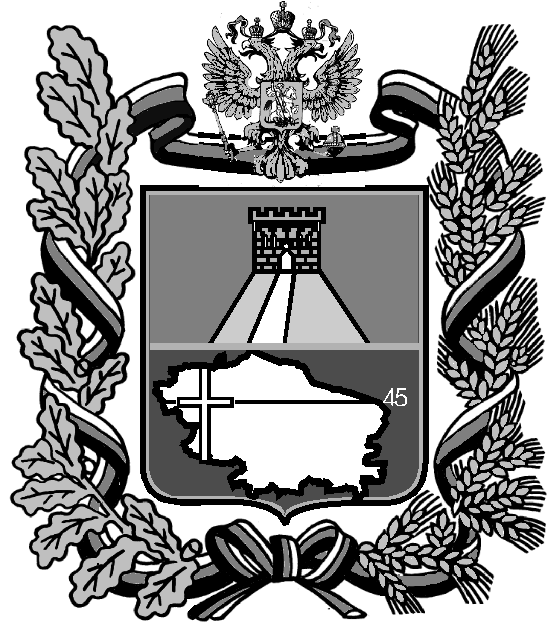 